Муниципальное  автономное  общеобразовательное учреждение«Средняя общеобразовательная школа №1» города Когалыма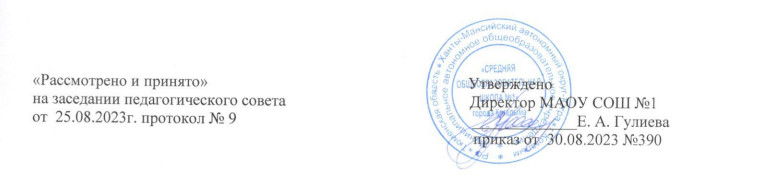 Дополнительная образовательная общеразвивающая программа«Волейбол»Направленность: физкультурно-спортивнаяУровень: базовыйВозраст обучающихся: 13-17 летСрок реализации: 1 год     Составитель: Храбрых Сергей Иванович, учитель физической культурыКогалым, 2023Пояснительная запискаПрограмма составлена на основании:Федерального закона от 29.12.2012 № 273 «Об образовании в Российской Федерации» (далее – Федеральный закон №273-ФЗ); приказа Минпросвещения России от 09.11.2018 № 196 «Об утверждении порядка организации и осуществления образовательной деятельности по дополнительным общеобразовательным программам»; Концепции развития дополнительного образования, утвержденная распоряжением правительства Российской Федерации детей от 04.09.2014 № 1726-р;Санитарно-эпидемиологических требований к устройству, содержанию и организации режима работы образовательных организаций дополнительного образования детей (Санитарно-эпидемиологические правила и нормативы СанПиН 2.4.4.3172-14); письма Министерства образования и науки Российской Федерации от 18.11.2015 № 09-3242 «О направлении информации» (вместе с «Методическими рекомендациями по проектированию дополнительных общеразвивающих программ (включая разноуровневые программы)».Направленность дополнительной образовательной программы.   Направление: физкультурно-спортивное.Программа позволяет решать задачи физического воспитания. Технические приемы, действия и игра волейбол таят в себе большие возможности для формирования жизненно важных двигательных навыков и развития физических способностей детей. На занятиях у детей развивается ловкость и сила рук, быстрота реакции, костно-мышечная система. Во время соревновательного процесса воспитывается физкультурно-спортивная этика.Волейбол — один из наиболее увлекательных и массовых видов спорта, получивших всенародное признание. Его отличает богатое и разнообразное двигательное содержание. Чтобы играть в волейбол, необходимо уметь быстро бегать, мгновенно менять направление и скорость движения, высоко прыгать, обладать силой, ловкостью и выносливостью. Эмоциональные напряжения, испытываемые во время игры, вызывают в организме занимающихся высокие сдвиги в деятельности сердечно-сосудистой и дыхательной систем. Качественные изменения происходят и в двигательном аппарате. Прыжки при передачах мяча, нападающих ударах и блокировании укрепляют костную систему, суставы становятся более подвижными, повышается сила и эластичность мышц.Новизна, актуальность, педагогическая целесообразность.Программа создана на основе курса обучения игре в волейбол. В ней сделан акцент на игре, чтобы привлечь интерес школьников. Спортивные игры, особенно волейбол, предоставляют уникальные возможности не только для физического, но и для нравственного воспитания детей: развития познавательных процессов, выработки воли и характера, воспитания чувства коллективизма.Постоянные взаимодействия с мячом способствуют улучшению глубинного и периферического зрения, точности и ориентировке в пространстве.Игра в волейбол развивает также мгновенную реакцию на зрительные и слуховые сигналы, повышает мышечное чувство и способность к быстрым чередованиям напряжений и расслаблений мыши. Небольшой объем статических усилий и нагрузок в игре благотворно влияет на рост юных спортсменов.Цель и задачи дополнительной образовательной программыЦель программы:Расширение  знаний о технике и тактике игры в волейбол.Содействие  укреплению здоровья детей их гармоничному физическому развитию;Воспитание  морально -  волевых качеств занимающихся, содействие развитию чувства товарищества и взаимопомощи.Программа последовательно решает задачи:Формировать общие представления о технике и тактике игры в волейбол.Обучать приемам волейбола,жизненно важным двигательным умениям и навыкам, формировать начальные навыки судейства.Развивать двигательные способности.Воспитывать  привычки самостоятельно заниматься физическими упражнениями для отдыха, тренировки, повышения работоспособности и укрепления здоровья, воспитания нравственно -  волевых качеств.Возраст детей, участвующих в реализации данной дополнительной образовательной программы.Всякое обучение успешно лишь тогда, когда оно строится с учётом возрастных особенностей занимающихся. Безусловно, что знание особенностей, свойственных тому или иному периоду детского возраста, является необходимым условием для правильной организации учебно-тренировочного процесса с юными волейболистами. Систематические занятия спортом благотворно влияют на укрепление здоровья детей, их физическое и духовное развитие.Программа адресована юношами девушкам 13-17 лет (7-11 класс), группа со сменным составом. Наполняемость группы-18-36 человек.Сроки реализации дополнительной образовательной программы.  Уровень программы – базовый. Общее количество часов - 68 часов в год, 2 часа в неделю. Срок реализации программы  -1 год.Формы обучения и режим занятий.Формы обучения: очная, учебно-тренировочное занятие (фронтальный, групповой, поточный), учебно-тренировочная  игра в волейбол. Одна из дополнительных форм реализации программы это применение дистанционных образовательных технологий, целью которых является целенаправленная самостоятельная работа обучающегося.Учебный  планСодержание программы      Программа построена на принципах доступности, системности и преемственности. Программой предусматривается взаимосвязь при изучении понятий всего курса. Отличительные особенности данной дополнительной образовательной программы от
уже существующих образовательных программ.          Занятия волейболом способствуют формированию у школьников основ здорового образа жизни, активного вовлечения в регулярные занятия спортом и самостоятельной организации своего досуга средствами физической культуры. В рамках содержания первого раздела занимающейся получают теоретические знания о технике и тактике игры волейбол. Знакомятся с гигиеническими требованиями к местам занятий и инвентарем, спортивной одежде и обуви. В ходе бесед и лекции занимающейся знакомятся с основными правилами игры в волейбол. Изучая наглядные пособия, дополнительную литературу, учащийся получают представления о судействе игры, о жестах судей. На занятиях используется беседа с занимающимися, рассказ преподавателя, работа с дополнительной литературой. При изучении  раздела программы «Технические и тактические приемы» применяются как общеобразовательные методы, так и специфические, основанные на активной двигательной деятельности: метод регламентированного упражнения, игровой и соревновательный методы, словесные и сенсорные методы, а также различные средства: подготовительные упражнения, подвижные спортивные игры, игровые упражнения, учебные игры, соревнования. При занятии с учащимися данной возрастной группы большое значение имеет наглядность в обучении. Поэтому при изучении техники выполнения отдельных элементов необходимо использовать рассказ-показ, демонстрацию таблиц и рисунков изучаемого двигательного действия.Закрепление правильных способов выполнения изученных движений до стадии навыка, их дальнейшее совершенствование проводится посредством самостоятельных упражнений занимающихся. Основные методы: игровой, соревновательный. Максимальный эффект обеспечивается лишь при оптимальном сочетании различных средств и методов, выбранных с учетом особенностей спортивной специализации.        Программа курса волейбол рассчитана на один год:  включает в себя больше теоретическую, и менее практическую часть. В теоретической части рассматриваются вопросы техники и тактики игры в волейбол; в практической части углублено изучаются технические приемы и тактические комбинации. В занятиях с учащимися  акцентируется внимание на комбинированные упражнения, технику передач и учебно-тренировочные игры, поэтому на эти разделы программы отводится большее количество часов. I. Основы знаний - понятие о технике и тактике игры; - основные положения правил игры в волейбол. Нарушения, жесты судей.II. Технико-тактические приемы 1. Подачи - техника выполнения прямой нижней подачи; - прямая верхняя подача; - ознакомление с техникой выполнения верхней боковой подачи. 2. Передачи - верхняя передача двумя руками перед собой с выходом;- приём мяча снизу двумя руками; - верхняя передача двумя руками над собой через голову;- верхняя передача двумя руками в прыжке. 3. Нападающий удар - техника выполнения прямого нападающего удара правой и левой рукой перевод правой рукой (влево и вправо из зоны 4;2;3.); -ознакомление с техникой постановки одиночного и группового блока. 4. Комбинированные упражнения - подача – передача; - подача – передача – нападающий удар; - передача – нападающий удар – передача (игра в защите). 5. Учебно-тренировочные игры - отработка навыков взаимодействия игроков на площадке; - отработка индивидуальных действий игроков разных игровых  амплуа. 6. Судейство игр - отработка навыков судейства школьных соревнований. III. Физическая   подготовка. Техническая   подготовка.Сочетание специальных тактических качеств с техническими приемами.Сочетание (чередование, переключение) технических приемов и их способов.Изучение индивидуальных тактических действий в нападении и защите.Изучение групповых тактических действий в нападении и защите.Изучение командных тактических действий в нападении и защите.Переключения и выполнения тактических действий индивидуальных, групповых,    командных – отдельно в нападении, отдельно в защите, в защите и нападении.IV. Интегральная подготовка.Изучение процесса игры посредством игр, подготовка к волейболу учебной двусторонней игры.Применение изученных технических приемов и тактических действий в учебных играх в волейболе.Система заданий по применению технических приемов и тактических действий в игре.Система установок на игру (специальные задания) в контрольных играх и соревнованиях.На каждом занятии осуществляется физическая подготовка учащихся, направленная на развитие основных двигательных качеств и координационных способностей обучающихся.Ожидаемые результаты и способы определения их результативности.Предметные, личностные и метапредметные результаты освоения программыЛичностными результатами  является формирование следующих умений:определять и высказывать простые и общие для всех людей правила поведения при сотрудничестве (этические нормы);в предложенных педагогом ситуациях общения и сотрудничества, опираясь на общие для всех простые правила поведения, делать выбор при поддержке других участников группы и педагога, как поступить.Метапредметные результатыопределять и формулировать цель деятельности на занятии с помощью учителя, а далее самостоятельно;проговаривать последовательность действий;уметь высказывать своё предположение (версию) на основе данного задания, уметьработать по предложенному учителем плану, а в дальнейшем уметь самостоятельно планировать свою деятельность;средством формирования этих действий служит технология проблемного диалога на этапе изучения нового материала;учиться совместно с учителем и другими воспитанниками давать эмоциональнуюоценку деятельности команды на занятии.добывать новые знания: находить ответы на вопросы, используя разные источники информации, свой жизненный опыт и информацию, полученную на занятии;перерабатывать полученную информацию: делать выводы в результате совместной работы всей команды;умение донести свою позицию до других: оформлять свою мысль. Слушать ипонимать речь других;совместно договариваться о правилах общения и поведения в игре и следовать им;учиться выполнять различные роли в группе (лидера, исполнителя, критика).Предметные результаты:Ученик научится:Основным правилам игры в волейбол.Основным понятиям правил игры. Основам техники передвижений, остановок, поворотов и стоек.Технике ловли и подачи мяча. Ученик получит возможность научиться:Играть в волейбол. Навыкам игры в волейбол. Технике верхней передачи мяча после перемещения, технике нижней передачи мяча после перемещения.  Основам техники выполнения передач мяча и нижней прямой подачи. По окончании курса учащиеся должны владеть понятиями «техника игры», «тактика игры», знать правила игры, владеть основными техническими приемами, применять полученные знания в игре и организации самостоятельных занятий волейболом, сформировать первичные навыки судейства.Формы контроля и оценка практической подготовленности По окончании курса учащийсяполучит возможность владеть понятиями «Техника игры», «Тактика игры», знать правила игры, владеть основными техническими приемами, применять полученные знания в игре и организации самостоятельных занятий волейболом, сформировать первичные навыки судейства. Основной формой подведения итогов является соревнование.Оценка практической подготовленности по контрольным упражнениям.Методические материалыФормы занятий:  тренировочные занятия, беседы, соревнования, тестирования, спортивные конкурсы, праздники, просмотры соревнований.Приемы и методы организации учебно - воспитательного процесса, дидактический материал, техническое оснащение занятийФормами подведения итогов по разделам, являются соревнования по игровой подготовке:Этап начальной подготовки.1. Мини-волейбол (по специальным правилам).2. Волейбол 2x2, 3x3, 4x4, 6x6.Учебно-тренировочный этап.Волейбол 2x2, 3x3, 4x4, 6x6.Соревнования по волейболу, товарищеские (контрольные) игры, соревнования по технической и специальной физической подготовке, по волейболу уменьшенными составами.Организационно-педагогические условия реализации ПрограммыКалендарный учебный графикКадровое обеспечение Программу реализует педагогический работник, имеющий высшее образование (в том числе по направлению, соответствующему направлению данной дополнительной общеобразовательной программы) и отвечающий квалификационным требованиям, указанным в квалификационных справочниках и (или) профессиональным стандартам.Материально-технические условияДля реализации данной программы в МАОУ СОШ №1 имеется  необходимая   учебно-методическая  литература, что способствует качественно готовиться и проводить  учебный процесс. Спортивный зал, с разметкой волейбольной площадки который соответствует всем санитарным нормам. Зал оборудован волейбольной сеткой, а также стандартным и не стандартным спортивным оборудованием.Имеются волейбольные мячи.Список литературыСписок литературы, используемой для подготовки занятий:ЖелезнякЮ.Д., Л.Н. Слупский «Волейбол в школе», Москва, «Просвещение» 2008. ЖелезнякЮ.Д. , Л.Н. Слупский, Волейбол в школе, М – «Просвещение» .ЛяхВ.И.. Координационные способности школьников. – Минск, «Полымя», .МатвеевЛ.П.. Теория и методика физической культуры: учебник для институтов физ. культуры. – Москва, «Физкультура и спорт» 2000 год.НайминоваЭ.. Спортивные игры на уроках физкультуры. Книга для учителя. – Ростов-н/Д: «Феникс», .http://www.zavuch.info/http://mon.gov.ru/Список литературы   для детей и родителей  по тематике занятий:КлещевЮ.Н., А.Г. Фурманов Юный волейболист, М – «Физкультура и спорт» .ФурмановА.Г.  Волейбол на лужайке, в парке, во дворе, М – «Физкультура и спорт» .Продолжительность занятияПериодичность в неделюКоличество часов в неделюКоличество часов в год1 час2 раза в неделю2 часа68часовНаименование разделаСодержаниеКол.часовРезультаты освоенияучебного предметаРезультаты освоенияучебного предметаРезультаты освоенияучебного предметаличностныеметапредметныепредметныеТеорияТехническая подготовка Тактическая подготовкаОбщефизическая подготовкаСоревнования История возникновения волейбола. Развитие волейбола. Правила игры в мини-волейбол.Овладение техникой передвижения и стоек. Стойка игрока(исходные положения). Ходьба, бег, перемещаясь лицом вперед. Перемещения переставными шагами: лицом, правым, левым боком вперед. Сочетание способов перемещений.  Овладение техникой приема и передач мяча сверху двумя руками; передача мяча, подвешенного на шнуре; с собственного подбрасывания; с набрасывания партнера; в различных направлениях на месте  после перемещения; передачи в парах; отбивание мяча кулаком через сетку в непосредственной близости от нее; с собственного подбрасывания; подброшенного партнером – с места и после приземления. Прием и передача мяча снизу, прием и передача мяча двумя руками сверху (на месте и в движении приставными шагами). Передачи мяча после перемещения из зоны в зону. Прием мяча на задней линии. Передача двумя руками сверху на месте. Передача двумя руками сверху на месте и после передачи вперед. Прием мяча снизу двумя руками над собой. Прием мяча снизу двумя руками над собой и на сетку. Передача мяча сверху двумя руками в прыжке в парах. Передача мяча сверху двумя руками в прыжке в тройках. Прием мяча снизу в группе.   Овладение техникой подачи:нижняя прямая подача; через сетку; подача в стенку, через сетку с расстояния 9 м; подача через сетку из-за лицевой линии; подача нижняя боковая.    Нападающие удары. Прямой нападающий удар сильнейшей рукой ( овладение режимом разбега, прыжок вверх толчком двух ног: с места, с 1, 2, 3 шагов разбега, удар кистью по мячу ).   Овладение техникой подачи. Нижняя прямая подача 3-6 м. нижняя прямая подача. Нижняя прямая подача, прием мяча, отраженного сеткой. Индивидуальные действия: выбор места для выполнения нижней подачи; выбор места для второй передачи и в зоне 3.    Групповые действия. Взаимодействие игроков передней линии: игрока зоны 4 с игроком зоны 3, игрока зоны 2 с игроком зоны 3 ( при первой передаче ). Взаимодействие игроков зон 6, 5 и 1 с игроком зоны 3.   Командные действия. Прием нижней подачи и первая передача в зону 3, вторая передача игроку, к которому передающий обращен лицом.  Тактика защиты. Выбор места при приеме нижней подачи. Расположение игроков при приеме подачи, когда вторую передачу выполняет игрок зоны 3.Упражнения для развития физических способностей: скоростных, силовых, выносливости, координационных, скоростно-силовых.Гимнастические упражнения. Упражнения без предметов: для мышц рук и плечевого . Для мышц ног, брюшного пресса, тазобедренного сустава, туловища и шеи. Упражнения со скакалками. Чередование упражнений руками, ногами – различные броски, выпрыгивание вверх с мячом, зажатым голеностопными суставами; в положении сидя, лежа – поднимание ног с мячом.Легкоатлетические упражнения. Бег с ускорением  до 30 м. Прыжки : с места в длину, вверх. Прыжки с разбега в длину и высоту.Принять участие в соревнованиях с родителями, с соседними школами. Организация и проведение соревнований. Разбор проведенных игр. Устранение ошибок.владение знаниями по организации и проведению занятий физическими упражнениями оздоровительной и тренировочной направленности.44220На каждом занятии2Владение знаниямиоистории возникновения волейбола. Развитие волейбола. Правила игры в мини-волейбол.Владение знаниями о технике передвижений и стоек, передач, подач, ударов.Владение навыками выполнения  разнообразных физических упражнений различной функциональной направленности; умение максимально проявлять физические способности (качества) при выполнении тестовых упражнений по физической культуре.умение содержать в порядке спортивный инвентарь и оборудование,   спортивную  одежду,   осуществлять  их подготовку к занятиям и спортивным соревнованиям.Умение сохранять правильную осанку при разнообразных формах движения и передвижений; формирование потребности иметь хорошее телосложение в соответствии с принятыми нормами и представлениями;  культура движения, умение передвигаться красиво, легко и непринужденно.Владение навыками выполнения  разнообразных физических упражнений различной функциональной направленности; умение максимально проявлять физические способности (качества) при выполнении тестовых упражнений по физической культуре.Понимание физической культуры как явления культуры, способствующего развитию целостной личности человекаПонимание здоровья как важнейшего условия саморазвития и самореализации человека; понимание физической культуры как средства организации здорового образа жизниВладение культурой речи, ведение диалога в доброжелательной и открытой форме, проявление к собеседнику внимания, интереса и уваженияСтремление к освоению новых знаний и уменийДобросовестно выполнять учебные задания, осознанное стремление к освоению новых знаний и умений; умение организовывать места занятий и обеспечивать их безопасностьвладение широким арсеналом двигательных действий и физических упражнений из базовых видов спорта и оздоровительной физической культуры, активное их использование в самостоятельно организуемой спортивно-оздоровительной и физкультурно-оздоровительной деятельности; владение способами наблюдения за показателями индивидуального здоровья, физического развития и физической подготовленности, использование этих показателей в организации и проведении самостоятельных форм занятий физической культурой.Применять знания в организации здорового образа жизни.Интересно и доступно излагать знания, грамотно пользоваться понятийным аппаратомПрименять знания о технике передвижений и стоек, передач, подач, ударов.Способность отбирать физические упражнения по их функциональной направленности,  составлять из них индивидуальные комплексы для оздоровительной гимнастики и физической подготовки; способность проводить самостоятельные занятия по освоению новых двигательных действий и развитию основных физических качеств, контролировать и анализировать эффективность этих занятий.Способность проводить самостоятельные занятия по освоению новых двигательных действий и развитию основных физических качеств, способность преодолевать трудности, выполнять учебные задания по технической и физической подготовке в полном объеме; способность организовывать самостоятельные занятия физической культурой разной направленности, обеспечивать безопасность мест занятий, спортивного инвентаря и оборудования, спортивной одежды.Технический приемКонтрольные упражненияВозраст летОценка Оценка Оценка Оценка Оценка Оценка Оценка Оценка Оценка Оценка Оценка Оценка Оценка Оценка Технический приемКонтрольные упражненияВозраст летмальчикимальчикимальчикимальчикимальчикимальчикимальчикимальчикидевочкидевочкидевочкидевочкидевочкидевочкиТехнический приемКонтрольные упражненияВозраст летвысокийвысокийВыше среднегоВыше среднегосреднийсреднийнизкийнизкийвысокийвысокийВыше среднегосреднийнизкийнизкий Передачамяча1. Поточная передача мяча двумя руками сверху в стенку с расстояния  (кол-во раз).111213144791247912356935692345234511231123467946793457233411231123 Передачамяча2. Передача мяча двумя руками сверху с собственного набрасывания из зоны 6 в кольцо диаметром , установленное в зоне 3 (10 попыток)11123535242412120101343423120101 Передачамяча3. Передача мяча двумя руками сверху из зоны4 через сетку в квадрат3х3 м, расположенный в зоне 6; мяч предварительно передан из зоны 3 (10 попыток)11124646353523231212454534231212 Передачамяча4. Передача мяча двумя руками сверху из зоны 3 в кольцо, установленное в зоне 4, с предварительной передачи мяча из зоны 5 (10 попыток)13141516174666746667355553555523333233331222212222355563555624445123330122201222 Передачамяча5. Передача мяча двумя руками сверху в прыжке из зоны 4, через сетку в квадрат 3х3 м, расположенный у лицевой линии в зоне 6, с предварительной передачи мяча из зоны 3 (10 попыток)13145656454533332222454534231212 Передачамяча6. Передача мяча двумя руками сверху из зоны 2 в кольцо, установленное в зоне 4, предварительной передачи мяча из зоны 6 (10 попыток)151617445445334334222222111111344344233122011011 Передачамяча7. Передача мяча двумя руками сверху в прыжке из зоны 4 через сетку в прямоугольник 2х3 м, расположенный у лицевой линии в зоне 6, предварительной передачи мяча из зоны 3 (10 попыток)151617557557445445334334222222445445334223112112II. Подача мяча1. Нижняя прямая подача в пределы площадки (10 попыток)11127878464634341212676745331212II. Подача мяча2. Нижняя прямая подача на точность (по 5 попыток в левую и правую половину площадки)11124646343423231212454534120101II. Подача мяча3. Верхняя прямая подача в пределы площадки (10 попыток)13148989575735352323676745342222II. Подача мяча4. Верхняя прямая подача на точность (по 5 попыток в левую и правую половину площадки)13145656454523231212454534221111II. Подача мяча5. Верхняя прямая подача на точность по заданию (по 5 попыток в левую и правую половину площадки)151617678678556556344344233233556556444233122122II. Подача мяча6. Верхняя боковая подача в пределы площадки (10 попыток)151617578578467467245245123123456456335223112112Технический приемКонтрольные упражненияВозраст летВозраст летОценка Оценка Оценка Оценка Оценка Оценка Оценка Оценка Оценка Оценка Оценка Оценка Технический приемКонтрольные упражненияВозраст летВозраст летмальчикимальчикимальчикимальчикимальчикимальчикимальчикимальчикидевочкидевочкидевочкидевочкиТехнический приемКонтрольные упражненияВозраст летВозраст летвысокийвысокийВыше среднегоВыше среднегосреднийсреднийнизкийнизкийвысокийВыше среднегосреднийнизкийIII. Нападающий удар1. Прямой нападающий удар из зоны 4 в пределы площадки с передачи из зоны 3 (10 попыток)11121314111213143468346823562356123412340123012323661255-133--22III. Нападающий удар2. Нападающий удар из зоны 4 на точность (по 5 попыток в зоны 1 и 5) с передачи из зоны 3151617151617678678567567445445334334567456334223III. Нападающий удар3. Прямой нападающий удар из зоны 4 на силу в пределы площадки с передачи из зоны 3 (10 попыток)151617151617578578466466355355244244466355244133IV. Блокирование1. Блокирование нападающего удара из зоны 4 в зону 5 (10 попыток)13141516171314151617225682256811456114561124411244--123--1231245711345--233--111IV. Блокирование2. Блокирование нападающего удара из зоны 2 в зону 1 (10 попыток)13141516171314151617225682256811456114561124411244--123--1231255711345--233--111IV. Блокирование3. Блокирование нападающего удара из зоны 3 в пределы площадки (10 попыток)151617151617456456345345234234122122345234233111Тема программыФорма организации и проведения занятияМетоды и приёмы организации учебно-воспитательного процессаДидактический материал, техническое оснащение занятийВид и форма контроля, форма предъявления результатаОбщие основы волейбола  ПП и ТБ Правила   игрыи методика судействаГрупповая, индивидуальная, подгрупповая,фронтальнаяСловесный, объяснение, рассказ, беседа практические задания, объяснение нового материала.Конспекты занятий для педагога. Специальная литература, справочные материалы, картинки, плакаты. Правила судейства в волейболе.Вводный, положение о соревнованиях по волейболу.Общефизическая подготовкаволейболистаИндивидуальная, групповая, подгрупповая,поточная, фронтальная Словесный, наглядный показ, упражнения в парах, тренировкиТаблицы, схемы, карточки, мячи на каждого обучающегоТестирование, карточки судьи, протоколыСпециальная подготовкаИндивидуальная, групповая, подгрупповая, фронтальная, коллективно-групповая, в парахСловесный, объяснение нового материала, рассказ, практические занятия, упражнения в парах, тренировки, наглядный показ педагогом. Литература, схемы,справочные материалы, карточки, плакаты, мячи на каждого обучающегоЗачет, тестирование, учебная игра,промежуточный тест.Техническая подготовка волейболистаИндивидуальная, индивидуально – фронтальный, групповая, подгрупповая, коллективно-групповая, в парахСловесный, объяснение,  беседа, практические занятия, упражнения в парах, тренировки, наглядный показ педагогом.  Учебная игра.Дидактические карточки, плакаты, мячи на каждого обучающегоЗачет, тестирование, учебная игра, промежуточный тест,соревнование Игровая подготовкагрупповая, подгрупповая, коллективно-групповаяпрактические занятия, упражнения в парах, тренировки, Учебная игра.Дидактические карточки, плакаты, мячи на каждого обучающего. Учебная игра, промежуточный отбор,соревнованиеГод обученияУровень обученияНачало занятийОкончание занятийКол-во учебных недельКол-во учебных часов (всего)Режим занятий 1 годбазовыйСентябрь 2023Май 202434681 час 2 раза в неделю